文件	临民联发〔2023〕23号                  临沧市民政局临沧市财政局关于提高农村低保分档补助标准的通知各县、自治县、区民政局，财政局：根据《云南省民政厅关于印发审计发现问题整改工作方案的 通知》(云民发〔2022〕8号)要求和全省社会救助工作会议精神，结合我市提高2023年城乡最低生活保障标准的实际，经测算现将提高农村低保分档补助标准的有关事项通知如下：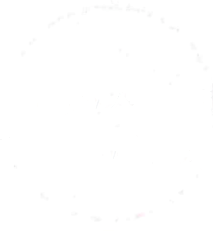 一、提高农村低保分档补助标准按照不低于省级标准的要求： A 类从460元/人 · 月提高到506元/人 · 月；B 类从298元/人 · 月提高到328元/人 · 月；C 类从225元/人 · 月提高到248元/人 · 月。二、 提高农村低保分档补助标准执行时间提高后的农村低保分档补助标准执行时间，以提高保障标准执行时间同步自7月1日起执行。三、 工作要求( 一 )各县(区)要积极向党委、政府汇报，加强政策宣传、 业务培训，严格执行提高的农村低保分档补助标准，并对7月份涉及资金进行补发，及时向社会公布。( 二 )各县(区)要严格按照提高的农村低保分档补助标准， 落实兑现救助资金。要进一步规范救助管理工作，健全完善动态  监测机制，加强部门协作、信息共享，采取线上线下方式，及时有效精准施救，应救尽救。( 三 ) 各县(区)要认真做好资金测算，把城乡低保、特困 人员供养所需配套资金足额列入当地财政预算支出，并认真落实。( 四 ) 各县(区)要认真做好资金测算，把城乡低保、特困 人员供养所需配套资金足额列入当地财政预算支出，并认真落实  资金到位、按月按时发放到户，进一步加强资金管理，专款专用， 按照政策规定统筹资金使用。其他在中央、省和市级配套外不足资金，由县(区)兜底承担。2023年7月11日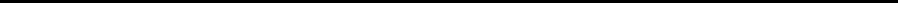 临沧市民政局办公室                      2023年7月11日印